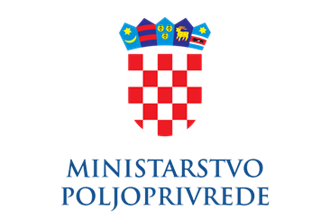 PROJEKT Ev. br. nabave: 1/2023/JNNabava stolacaNOSITELJ PROJEKTAGlavno tajništvoSektor za informacijske sustave, upravljanje imovinom i informiranjeSlužba za upravljanje imovinomOdjel za poslovne prostore, tehničke i pomoćne poslovePoslovna potrebaTemeljem provedene analize i zahtjeva službenika, Ministarstvo poljoprivrede ima potrebu za nabavom: 74 uredskih stolaca - maksimalne nosivosti 120 kg38 uredskih stolaca - maksimalne nosivosti 150 kg3 uredske fotelje95 konferencijskih stolaca bez kotača i rukonaslona6 konferencijskih stolaca bez kotača, s rukonaslonom.Opis predmeta nabave i specifikacijaNabavlja se dvije vrste stolica: uredske stolice i konferencijske stolice.Specifikacija uredskih stolaca - maksimalna nosivost 120 kgergonomski uredski stolac s lumbalnom potporom bez naslona za glavunosivost do 120 kgsjedalo - tkanina, boja tkanine: sivanaslon - mreža, boja: crnapetokraka baza s kotačima za tvrde podovemogućnost odvojenog podešavanja:visine sjedalalumbalne potpore u naslonu stolicenagiba sjedne površinepoložaja sjedne površinevisine i nagiba naslonavisine rukonaslonagarancija 5 godinaSpecifikacija uredskih stolaca - maksimalna nosivost 150 kgergonomske uredske stolac s lumbalnom potporom bez naslona za glavunosivost do 150 kgsjedalo - tkanina, boja tkanine: sivanaslon - mreža, boja: crnasjedalo veće širine (49 cm)petokraka baza s kotačima za tvrde podovemogućnost odvojenog podešavanja:visine sjedalalumbalne potpore u naslonu stolicenagiba sjedne površinepoložaja sjedne površinevisine i nagiba naslonavisine rukonaslonagarancija 5 godinaSpecifikacija uredskih foteljaergonomska uredska fotelja s lumbalnom potporomnosivost do 120 kgsjedalo - tkanina, boja tkanine: sivanaslon - mreža, boja: crnavisoki naslon s integriranim podesivim naslonom za glavupetokraka baza s kotačima za tvrde podovemogućnost odvojenog podešavanja:visine sjedalalumbalne potpore u naslonu stolicenaslona za glavunagiba sjedne površinepoložaja sjedne površinevisine i nagiba naslonavisine rukonaslonagarancija 5 godinaSpecifikacija konferencijskih stolaca bez kotača i bez rukonaslonakonferencijski stolac sa sjedalom i naslonom tapeciranim u tkaninu bez rukonaslona i bez kotačaboja tkanine: siva / crna / tamno plava / tamno crvenametalni okvir s četiri noge, lakiran u crnu bojugarancija 5 godinaSpecifikacija konferencijskih stolaca bez kotača, s rukonaslonomergonomski konferencijski stolac s rukonaslonom sjedalo tapecirano u tkaninuboja tkanine crnaspužva sjedala s dodatnim slojem memorijske pjene od 1 cm debljinenaslon u crnoj mrežikromirani rukonasloni s dodatnom zaštitombaza kromirana skijagarancija 5 godinaDodatne informacijeOdabranom ponuditelju ispostavlja se narudžbenica.Mjesto isporuke je Ulica grada Vukovara 78, Zagreb.Rok isporuke je najkasnije 90 dana od dana izdavanja narudžbenice.Nakon izvršene isporuke potpisuje se Otpremnica / Dostavnica, što je temelj za ispostavljanje računa.